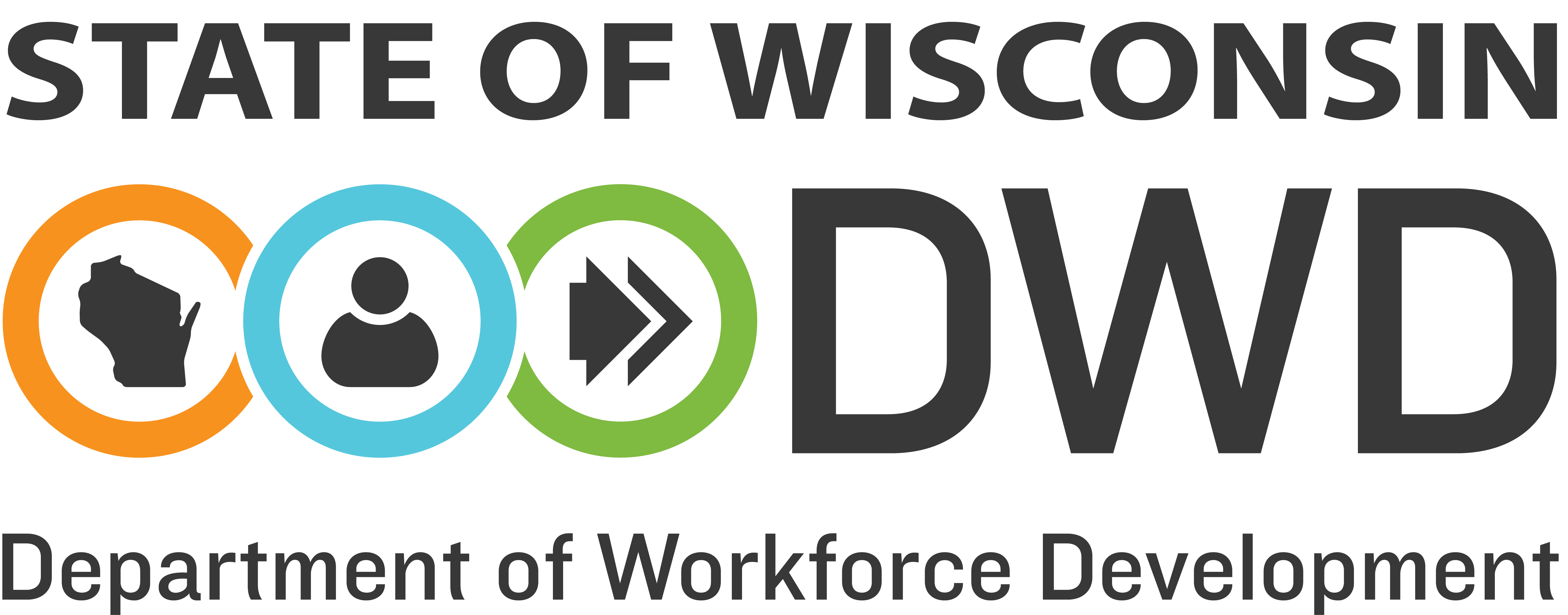 Department of Workforce Development WIOA Event Hosting Approval Request FormPlease fill out this form in full and email it to the Local Program Liaison. DWD is an equal opportunity employer and service provider. If you have a disability and need assistance with this information, please dial 7-1-1 for Wisconsin Relay Service. Please contact the Division of Employment and Training at 888-258-9966 and press 6 to request information in an alternate format, including translated to another language.Date of Request: Requested By (Name, Title, Organization): Purpose of (attach supporting documents such as an agenda): Conference Date(s): Conference Location: Itemized Cost of Conference:  Funding Sources to Be Charged with Percent of Cost: WIOAHow Does the Conference Meet the Reasonable and Necessary Standards of 2 CFR § 200.432 and            § 200.403? DWD-DET Office Use Only: Approved  Denied; Provide rationale for denial:      Local Program Liaison Signature: ______________________________________Date: ___________________